แบบรายงาน Best Practice โครงการโรงเรียนสุจริตปีการศึกษา 2562ข้อมูลทั่วไป1.1 ชื่อโรงเรียน    บ้านแก้งนาคำ          สังกัดสำนักงานเขตพื้นที่การศึกษาประถมศึกษายโสธร  เขต 2   1.2 จำนวนผู้บริหารสถานศึกษา   1   คน1.3 จำนวนครู  5   คน1.4  จำนวนนักเรียน   42   คนข้อมูลผลงาน2.1 ประเภทของผลงาน    ผู้บริหารสถานศึกษา  ครู2.2  รายละเอียดของผลงาน2.2.1 ชื่อผลงาน  “การพัฒนาคุณลักษณะโรงเรียนสุจริตด้วย NAKHUM Model”2.2.2  ชื่อเจ้าของผลงาน   นายอัฐพล  ดำริห์   ตำแหน่ง  ผู้อำนวยการโรงเรียนบ้านแก้งนาคำ                   		โทรศัพท์มือถือ 095-9314471       	 	E- mail  krusocial100@gmail.com สอดคล้องกับคุณลักษณะโรงเรียนสุจริต ทักษะกระบวนการคิด มีวินัย ซื่อสัตย์สุจริต อยู่อย่างพอเพียง จิตสาธารณะ ความสำคัญของผลงานยุทธศาสตร์ชาติ ว่าด้วยการป้องกันปราบปรามการทุจริตของสำนักงานคณะกรรมการป้องกันและปราบปรามการทุจริตแห่งชาติ  ร่วมกับสำนักงานคณะกรรมการการศึกษาขั้นพื้นฐาน  กำหนดนโยบายในการป้องกันการทุจริตโดยปลูกฝังให้นักเรียนดำรงชีวิตสอดคล้องตามหลักปรัชญาของเศรษฐกิจพอเพียง  เพื่อสังคมไทยที่มีเสถียรภาพ สามารถพัฒนาเศรษฐกิจและสังคมของประเทศให้ก้าวหน้าอย่างมั่นคง รวมทั้งการแก้ปัญหาเรื่องการทุจริตคอร์รัปชันของประเทศชาติอย่างยั่งยืน  สำนักงานคณะกรรมการการศึกษาขั้นพื้นฐาน  ในฐานะที่รับผิดชอบงานจัดการศึกษาเยาวชนส่วนใหญ่ของประเทศ  ให้เป็นพลเมืองที่มีคุณภาพในอนาคตได้ตระหนักในความสำคัญของการเตรียมการด้านการป้องกันการทุจริตในสถานศึกษา จึงได้อนุมัติให้สำนักพัฒนานวัตกรรมการจัดการศึกษา  ดำเนินโครงการเสริมสร้างคุณธรรม จริยธรรมและธรรมาภิบาลในสถานศึกษา “โครงการ โรงเรียนสุจริต”  โรงเรียนบ้านแก้งนาคำ  สำนักงานเขตพื้นที่การศึกษาประถมศึกษายโสธร เขต 2   ได้ให้ความสำคัญกับการต่อต้านการทุจริตและการขับเคลื่อนโครงการเสริมสร้างคุณธรรม จริยธรรมและธรรมาภิบาลในสถานศึกษา “ป้องกันการทุจริต”   โดยใช้กระบวนพัฒนาคุณลักษณะโรงเรียนสุจริตด้วย NAKHUM Model  ในการบริหารจัดการสถานศึกษาและการจัดกระบวนการเรียนรู้เพื่อวางรากฐานการปลูกจิตสำนึกความซื่อสัตย์สุจริต  ภายใต้หลักสูตร “ต้านทุจริตศึกษา” ซึ่งเป็นกลไกในการป้องกันการทุจริตของประเทศชาติให้กับนักเรียน ครู ผู้บริหาร และบุคลากรทางการศึกษาทุกคนในโรงเรียน  โดยผู้บริหารและครูเป็นแบบอย่างในการปฏิบัติ  และขยายผลการดำเนินงานเข้าสู่ชุมชน  รวมทั้งให้ชุมชนและหน่วยงานต่าง ๆ ที่เกี่ยวข้องเข้ามามีส่วนร่วมในการดำเนินงานกับโรงเรียน  โดยมุ่งเน้นให้ผู้เรียนเกิดคุณลักษณะ 5 ประการ คือ ทักษะกระบวนการคิด มีวินัย  ซื่อสัตย์สุจริต อยู่อย่างพอเพียง และจิตสาธารณะ  และสอดคล้องกับปฏิญญาโรงเรียนสุจริต 3 ข้อ  คือ เราจะร่วมกันป้องกันและต่อต้านการทุจริตทุกรูปแบบ  เราจะปลูกฝังค่านิยมความซื่อสัตย์สุจริตระหว่างโรงเรียนและชุมชน   เราจะสร้างเครือข่ายความซื่อสัตย์สุจริตระหว่างโรงเรียนและชุมชนให้เป็นรูปธรรมและมีความยั่งยืน  ทั้งหมดนี้เพื่อธำรงชาติไทยให้สถิตเสถียรสถาพรตลอดจิรัฐติกาลจุดประสงค์และเป้าหมายของผลงานจุดประสงค์ เพื่อออกแบบการบริหารจัดการสถานศึกษาในการพัฒนาคุณลักษณะโรงเรียนสุจริตด้วย NAKHUM Model เพื่อพัฒนาคุณลักษณะ  5  ประการของโรงเรียนสุจริตเป้าหมาย	เชิงปริมาณ		ผู้บริหาร  	จำนวน  1  คนครู 		จำนวน  5  คน  นักเรียน		จำนวน  42 คน   รวมทั้งสิ้น  48 คน	 เชิงคุณภาพการบริหารจัดการสถานศึกษาด้วย  NAKHUM Model  ในการพัฒนาคุณลักษณะโรงเรียนสุจริต	และสอดคล้องกับปฏิญญาโรงเรียนสุจริต				2.  สถานศึกษาและครูมีการจัดกิจกิจกรรมการเรียนรู้เพื่อพัฒนาคุณลักษณะ  5  ประการของโรงเรียนสุจริต	     2.2.6   กระบวนการผลิตผลงานหรือขั้นตอนการดำเนินงาน	NAKHUM  Model  เป็นรูปแบบการบริหารของโรงเรียนบ้านแก้งนาคำ  ซึ่งเป็นโรงเรียนขนาดเล็ก  ที่มุ่งสู่การพัฒนาคุณภาพของโรงเรียนอย่างสมดุลรอบด้าน เพื่อให้นักเรียนที่เป็นผลผลิต เป็นมนุษย์ที่สมบูรณ์ เป็นคนดี  มีความสามารถ และมีความสุข เป็นรูปแบบการบริหารที่มีความสอดคล้องกับบริบทของโรงเรียน และเหมาะสมตามห้วงเวลานั้นๆ โดยใช้กระบวนการวงจรคุณภาพ P-D-C-A ในการดำเนินงาน และใช้ทฤษฎีการเสริมแรง (Reinforcement Theory) ตามเทคนิค 5 ใจ  (ให้ใจ ได้ใจ ประสานใจ ให้กำลังใจ และดูแลรักษาใจ) N  :  Need Analysis  	วิเคราะห์ความต้องการ / ความจำเป็นA  :  Awareness  	การสร้างความตระหนักและการรับรู้ร่วมกันK  :  Knowledge	สร้างองค์ความรู้ H  :  How to		วิธีการ / แนวทางในการดำเนินการU  :  Usage		การนำไปใช้งานM  :  Measurement  	การวัดและประเมินผล N  :  Need Analysis  วิเคราะห์ความต้องการ / ความจำเป็น  เป็นกระบวนการสำรวจและวิเคราะห์สภาพปัจจุบัน ปัญหา ความต้องการเกี่ยวกับการบริหารจัดการดำเนินกิจกรรมตามโครงการโรงเรียนสุจริต ซึ่งเป็นงานนโยบายที่ต้องดำเนินการ  ทำให้ทราบถึงบริบทของโรงเรียนว่าขณะนี้อยู่ ณ จุดใด  มีจุดแข็งจุดอ่อน  โอกาสและอุปสรรคใดบ้าง  เพื่อจัดลำดับความสำคัญและกำหนดกรอบในการพัฒนาคุณลักษณะ  5  ประการของโรงเรียนสุจริต  เนื่องจากโรงเรียนบ้านแก้งนาคำเป็นโรงเรียนขนาดเล็ก  การดำเนินกิจกรรมโครงการต่าง ๆ ต้องวิเคราะห์ความต้องการและความจำเป็น  ด้วยมีข้อจำกัดในหลาย ๆ ด้าน  เช่น  งบประมาณ  บุคลากรผู้รับผิดชอบงาน  และการใช้ทรัพยากรที่มีอย่างจำกัด  โดยการมีส่วนร่วมในการตัดสินใจของหลายฝ่าย  ผู้มีส่วนได้ส่วนเสีย  และการรับรู้ของคณะกรรมการสถานศึกษาขั้นพื้นฐาน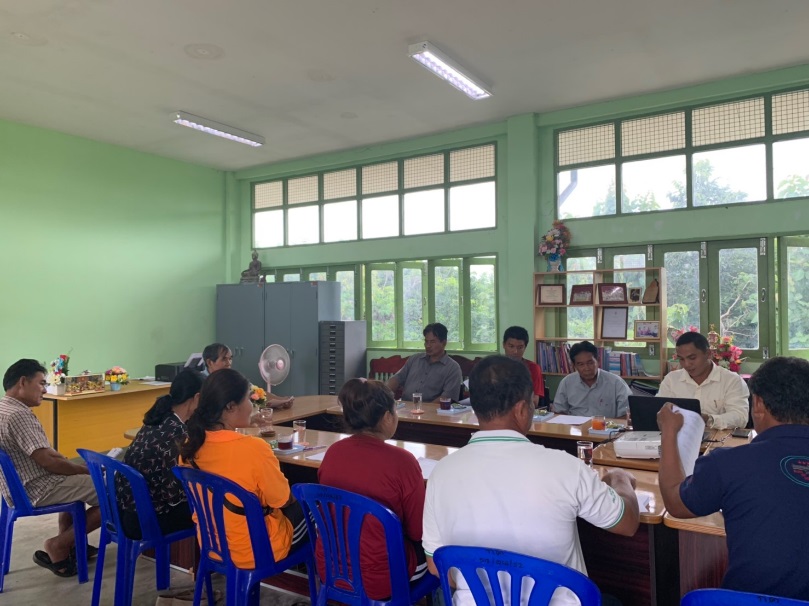 การประชุมคณะกรรมการสถานศึกษาขั้นพื้นฐานโรงเรียนบ้านแก้งนาคำ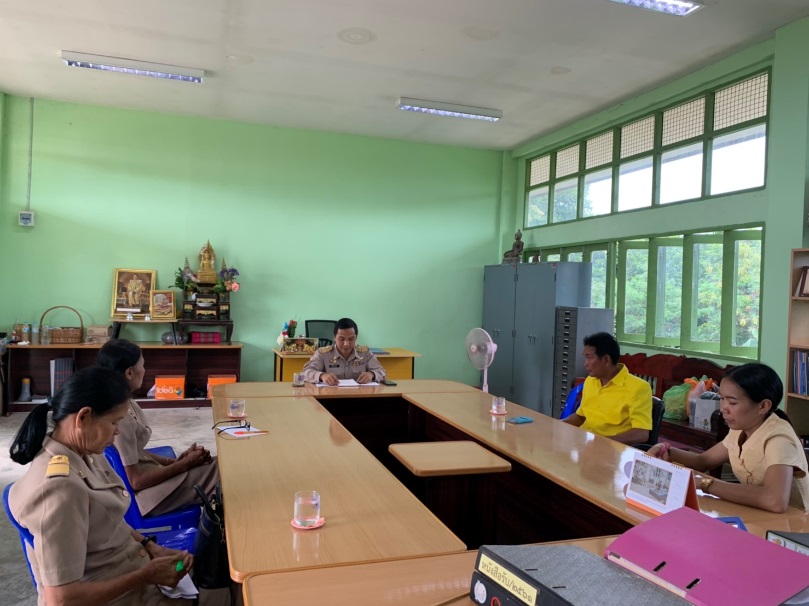 การประชุมคณะกรรมการบริหารโรงเรียน  เพื่อวิเคราะห์ความต้องการ / ความจำเป็น2. A  :  Awareness  การสร้างความตระหนักและการรับรู้ร่วมกัน	เป็นกระบวนการที่ต้องสร้างพฤติกรรมและความรู้สึกการเป็นเจ้าของร่วมกัน แสดงถึง ความรับผิดชอบต่อการดำเนินงาน  โครงการกิจกรรมต่าง ๆ  โดยเฉพาะโครงการตามนโยบาย เพื่อให้ครูและบุคลากรทางการศึกษา  รวมทั้งผู้ที่เกี่ยวข้อง  มีอารมณ์ความรู้สึกร่วมกันมีเป้าหมายร่วมกัน  เพื่อการดำเนินงานที่ชัดเจนเกิดประสิทธิภาพและประสิทธิผล  	โครงการโรงเรียนสุจริต  เป็นการดำเนินงานตอบสนองนโยบายที่ต้องดำเนินการให้เกิดเป็นรูปธรรม  กระบวนการสร้างความตระหนักรู้จึงเป็นสิ่งที่จำเป็น  เพื่อให้ครู  นักเรียน  และผู้ที่เกี่ยวข้องเข้าใจที่ตรงกัน  มีเป้าหมายร่วมกัน  และขับเคลื่อนกิจกรรมไปพร้อมกัน  โดยการประชุมชี้แจง  การแจ้งให้รับทราบและการกำหนดในวัตถุประสงค์และเป้าหมายการดำเนินกิจกรรมต่าง ๆ  โดยมุ่งเน้นให้ผู้เรียนเกิดคุณลักษณะ 5 ประการของโรงเรียนสุจริต  คือ ทักษะกระบวนการคิด มีวินัย  ซื่อสัตย์สุจริต อยู่อย่างพอเพียง และจิตสาธารณะ  และตระหนักรู้ในปฏิญญาโรงเรียนสุจริต 3 ข้อ  คือ ร่วมกันป้องกันและต่อต้านการทุจริตทุกรูปแบบ  ปลูกฝังค่านิยมความซื่อสัตย์สุจริตระหว่างโรงเรียนและชุมชน   และสร้างเครือข่ายความซื่อสัตย์สุจริตระหว่างโรงเรียนและชุมชนให้เป็นรูปธรรมและมีความยั่งยืน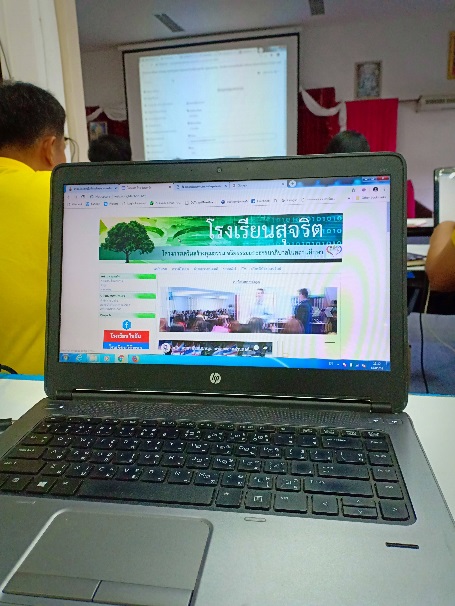 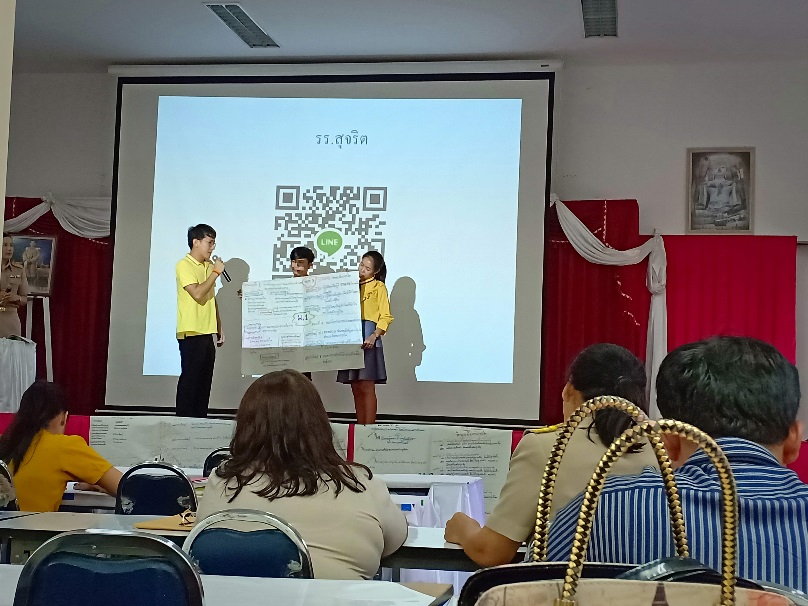 การอบรมเชิงปฏิบัติการการดำเนินโครงการโรงเรียนสุจริต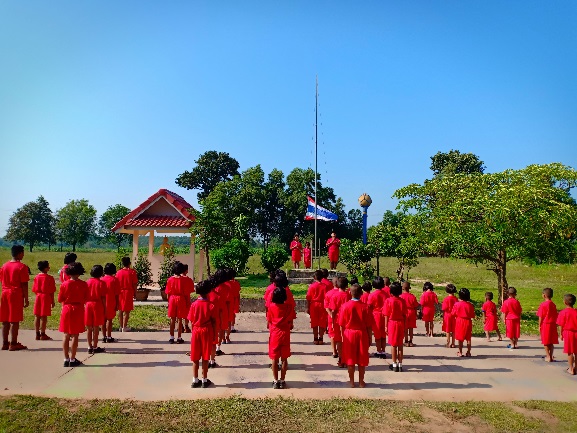 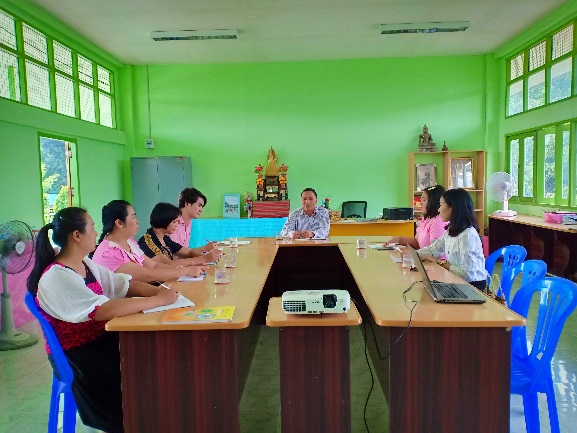 การสร้างความตระหนักและการรับรู้ร่วมกันทั้งนักเรียนและคณะครู  รวมทั้งผู้ปกครอง3. K  :  Knowledge  สร้างองค์ความรู้ 	เป็นกระบวนการเรียนรู้หรือการทำความเข้าใจกับสิ่งกำลังจะดำเนินการ  ให้เกิดเป็นองค์ความรู้เพื่อการถ่ายทอดหรือการประยุกต์ใช้  โดยเฉพาะครูและผู้บริหารจะต้องมีความรู้ความเข้าใจในกระบวนการดำเนินงาน  โครงการโรงเรียนสุจริต  ไม่ว่าจะเป็นแนวทางและวิธีการดำเนินงานโครงการโรงเรียนสุจริต  หลักสูตรต้านทุจริตศึกษา  การตั้ง  ปปช.สพฐ.น้อย  การดำเนินกิจกรรมสร้างการดี  การดำเนินการค่ายเยาวชนคนดี  การพัฒนาโรงเรียนสุจริต “ระบบคิดฐานสอง”  เป็นต้น  รวมทั้งเทคนิควิธีการและกระบวนการจัดกิจกรรมการเรียนรู้ที่น่าสนใจ  (Active  Learning) เพื่อการพัฒนาคุณลักษณะ  5  ประการของโรงเรียนสุจริต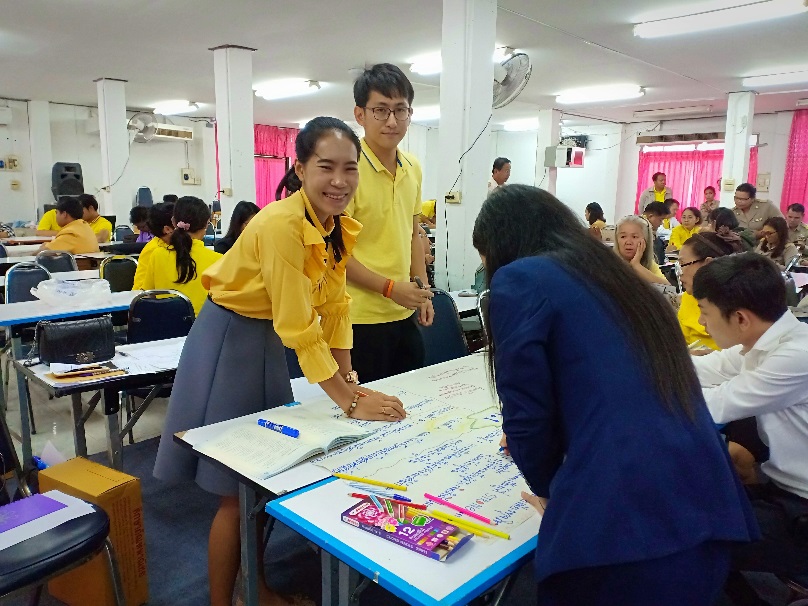 การอบรมเชิงปฏิบัติการการจัดการเรียนรู้ตามหลักสูตร  ต้านทุจริตศึกษา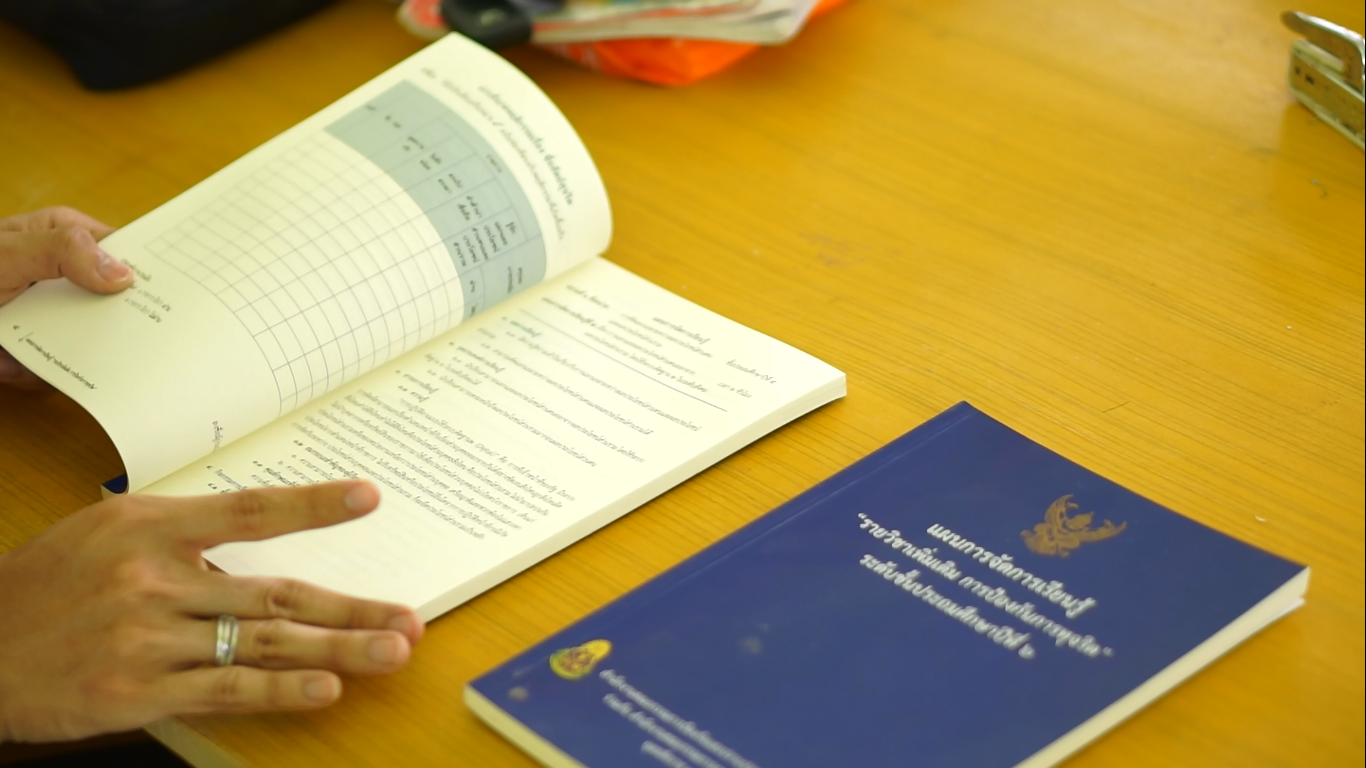 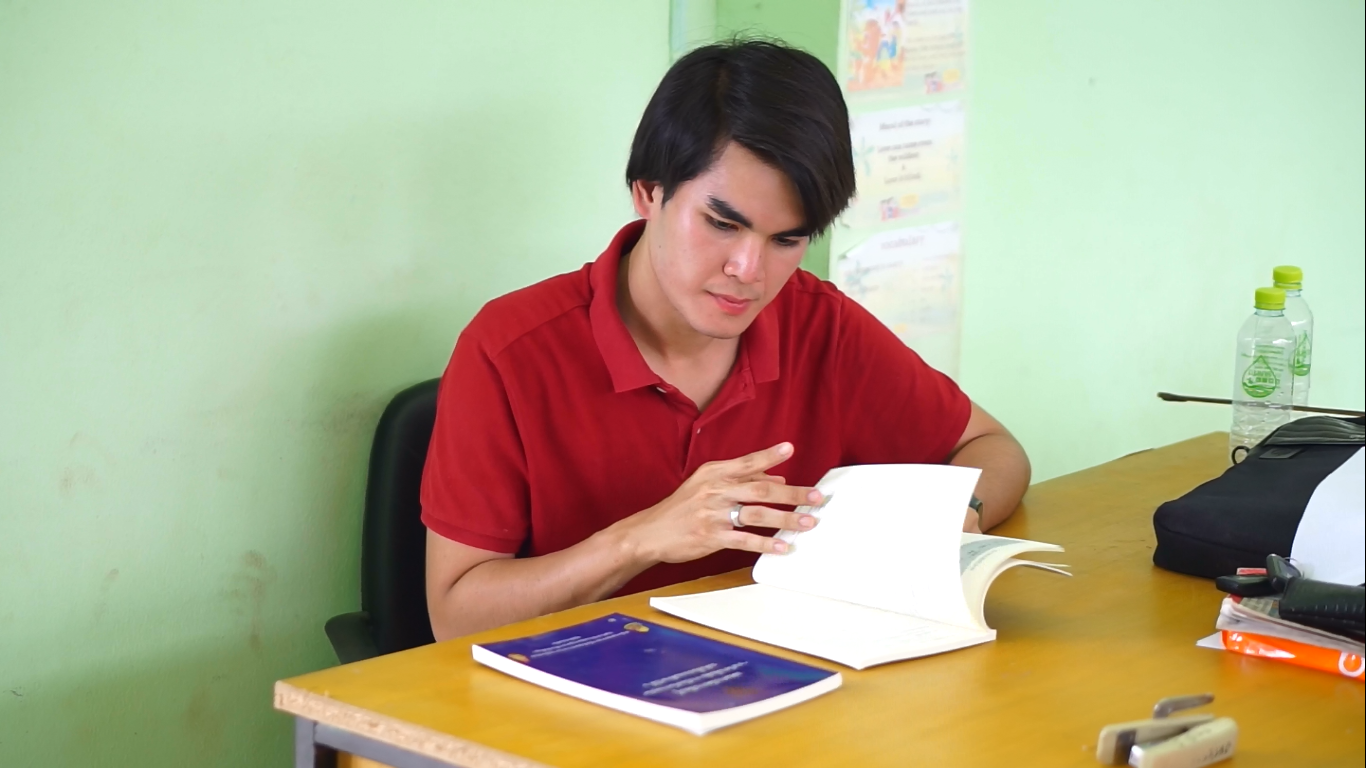 การวิเคราะห์หลักสูตร  ต้านทุจริตและการศึกษาวิธีการจัดการเรียนรู้ตามหลักสูตรต้านทุจริต  ทั้ง  6  วิธีการเพื่อการบูรณาการและการจัดกิจกรรมการเรียนรู้ให้เหมาะสมกับบริบทของสถานศึกษา4. H  :  How to  วิธีการ / แนวทางในการดำเนินการ		เป็นกระบวนการที่เลือกวิธีการ หรือแนวทางการดำเนินงานที่เหมาะสมกับกิจกรรมหรือโครงการ  และเหมาะสมกับบริบทของสถานศึกษา  ที่เป็นโรงเรียนขนาดเล็กและมีข้อจำกัดในหลายด้าน  เพื่อให้เหมาะสมและสามารถขับเคลื่อนกิจกรรมโครงการให้บรรลุตามวัตถุประสงค์และเป้าหมายที่ตั้งไว้		สำหรับกิจกรรมการขับเคลื่อนโครงการโรงเรียนสุจริต  โรงเรียนบ้านแก้งนาคำ  ดำเนินกิจกรรมตามโครงการกำหนดและเลือกวิธีการนำหลักสูตรต้านทุจริตศึกษา  ไปปรับใช้ในการจัดการเรียนการสอนของสถานศึกษา  ที่มีการกำหนดมา  6  วิธีการ  ได้เลือกวิธีการบูรณาการการเรียนการสอนกับกลุ่มสาระการเรียนรู้สังคมศึกษาศาสนา  และวัฒนธรรม  ในระดับชั้น  ประถมศึกษาปีที่ 1 – 3  และบูรณาการกับสาระการเรียนรู้อื่น ๆ (ภาษาต่างประเทศ) ในระดับชั้น ประถมศึกษาปีที่ 6  และเปิดเป็นรายวิชาเพิ่มเติมทั้งหมดในปีการศึกษา  2563  		สำหรับการจัดกิจกรรมการเรียนรู้ได้นำหลักการ  5 Ps Analysis  มาใช้ในการออกแบบกิจกรรมการเรียนรู้  ประกอบด้วย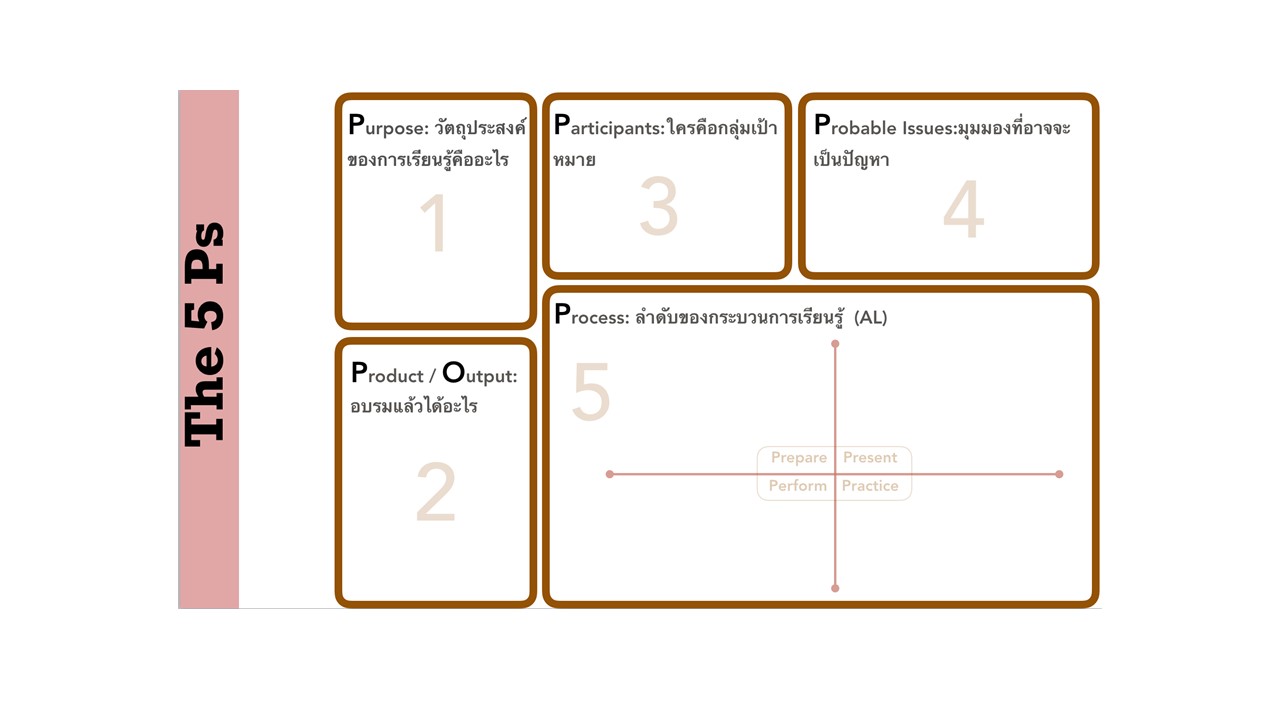 และใช้   THE AL LEARNING CYCLE  ในการจัดกิจกรรมการเรียนรู้  ประกอบด้วย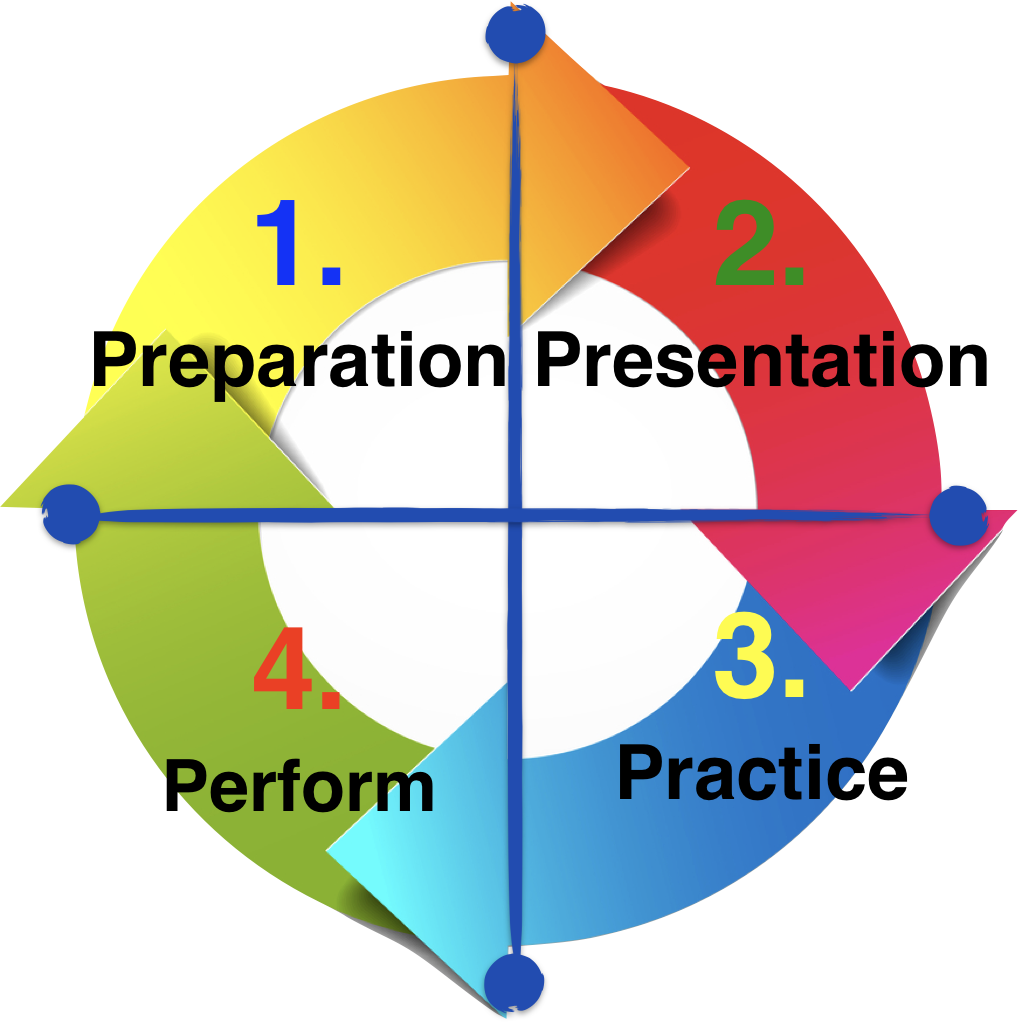 5. U  :  Usage  การนำไปใช้งาน 		เป็นกระบวนการนำวิธีการ / แนวทางในการดำเนินการ ที่ได้ศึกษาพิจารณาว่าเหมาะสมแล้ว  ไปใช้ในการจัดกิจกรรมตามโครงการ  หรือการจัดกิจกรรมการเรียนรู้   ในการขับเคลื่อนโครงการโรงเรียนสุจริต  โดยเฉพาะการจัดกิจกรรมการเรียนการสอนตามหลักสูตรต้านทุจริต  มีการนำ THE AL LEARNING CYCLE  ในการจัดกิจกรรมการเรียนรู้  คือ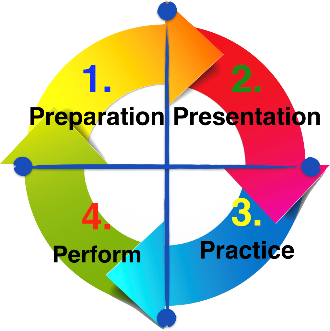 	ขั้นที่ 1   PREPARATION  เป็นการเตรียมความพร้อมให้กับผู้เรียนทางด้านปัญญา สังคม อารมณ์   สร้างการเคลื่อนไหวเพื่อสร้างการมีส่วนร่วม วางจุดประสงค์การเรียนรู้ที่ชัดเจน   ทำลายความรู้สึกต่อต้าน และการไม่อยากมีส่วนร่วมการเห็นภาพรวมของสิ่งที่จะได้เรียนรู้  ตัวอย่างกิจกรรม  - Ice-Breaking  			- Energizer  - Self/Others Introduction	- Warm-up Activities   -  Assessment   		- Pre-Test	ขั้นที่ 2  PRESENT  การนำเสนอข้อมูล องค์ความรู้ เนื้อหาต่างๆ ใช้สื่อการนำเสนอที่หลายหลาย เช่น วีดีโอ คลิปเสียง สไลด์ เรื่องเล่า มีเครื่องมือต่างๆที่ช่วยให้ผู้เรียนย่อย หรือ เข้าใจได้ง่ายขึ้น มีตัวอย่างประกอบกับเนื้อหาเพื่อให้เห็นภาพของการนำไปประยุกต์ใช้ ตัวอย่างกิจกรรม		- Reading 			- VDO & Questions -  Presentation Slide 		-  Lecture - Content Tool 		- Play-based Activity	ขั้นที่ 3  PRACTICE  ทำเป็นเกม กิจกรรม หรือเป็นโครงการ ในการเรียนรู้เพื่อใช้วัดว่าผู้เรียนได้ฝึกฝนเนื้อหา องค์ความรู้ต่าง ๆ ที่ได้รับมา ทำเป็นกิจกรรม ใบงานเดี่ยว คู่ หรือกลุ่ม สร้างประสบการณ์จริงหรือการได้ลงมือฝึกฝนจริง ๆ สร้างการเรียนรู้ที่เกิดข้อผิดพลาดแล้วทำกระบวนการสะท้อนบทเรียนตัวอย่างกิจกรรม  - Exercise 			-  Assignment-  Case Study 			-  Role-play - Board Game Simulation   	-  Discussion and Presentationขั้นที่ 4  PERFORM  เป็นการนำไปประยุกต์ใช้ในงานจริง ๆ ในชีวิตจริง สามารถนำไปปรับใช้เพื่อให้เกิดการเปลี่ยนแปลงบางอย่างในบริบทจริง ๆ การมีความสามารถในเรื่องนั้น ๆ มากยิ่งขึ้น ให้คำแนะนำ และติดตามผลของการประยุกต์ใช้ เพื่อพัฒนาต่อยอดองค์ความรู้ และทักษะต่าง ๆ  ตัวอย่างกิจกรรม		- Real-Play 			- Action Plan - Final Presentation 		- Post-Test - Simulation 			- Assessment - Knowledge Sharing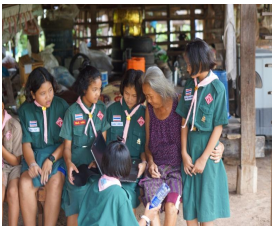 หน่วยที่ 1 การคิดแยกแยะระหว่างผลประโยชน์ส่วนตนและผลประโยชน์ส่วนรวม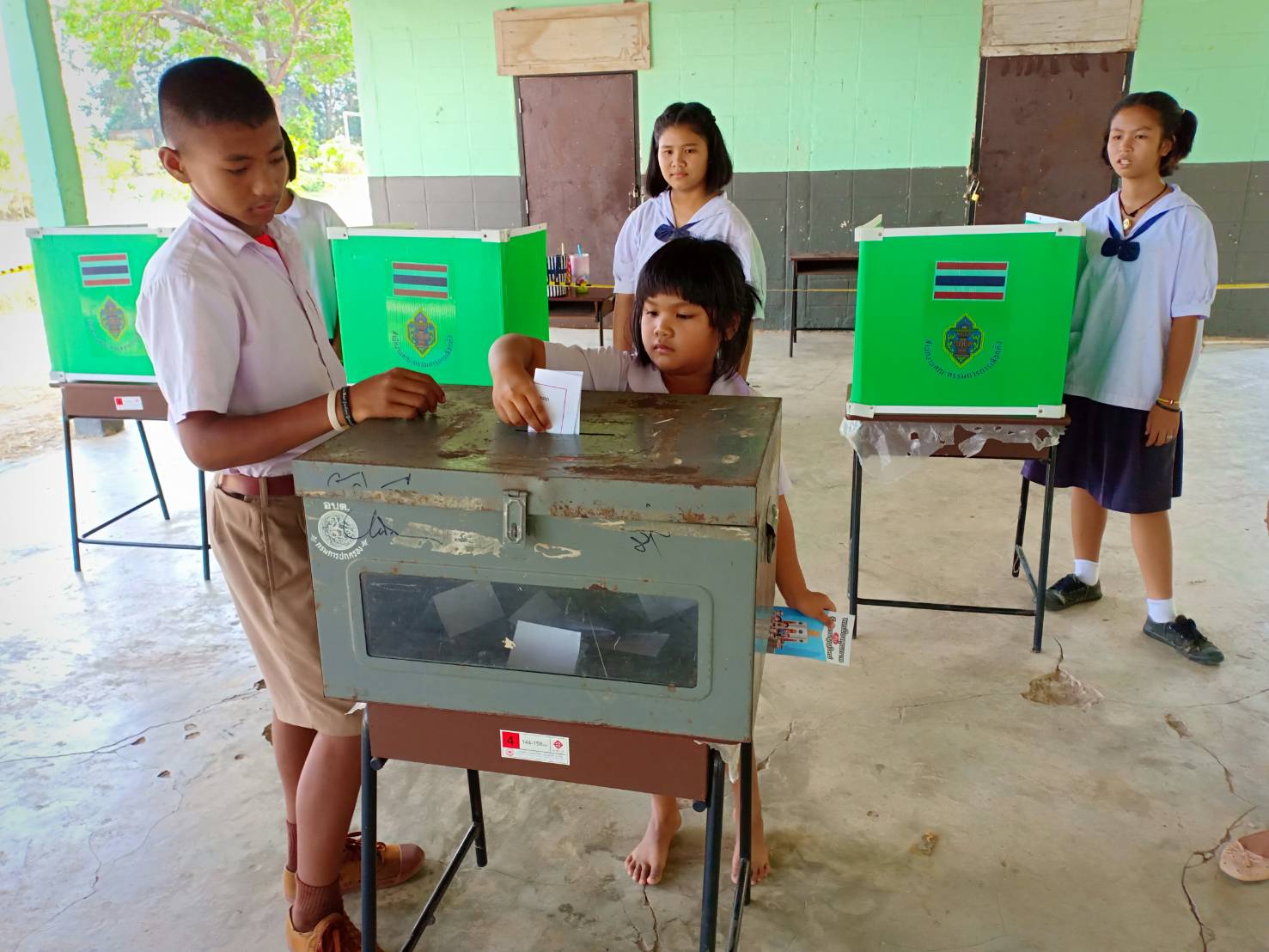 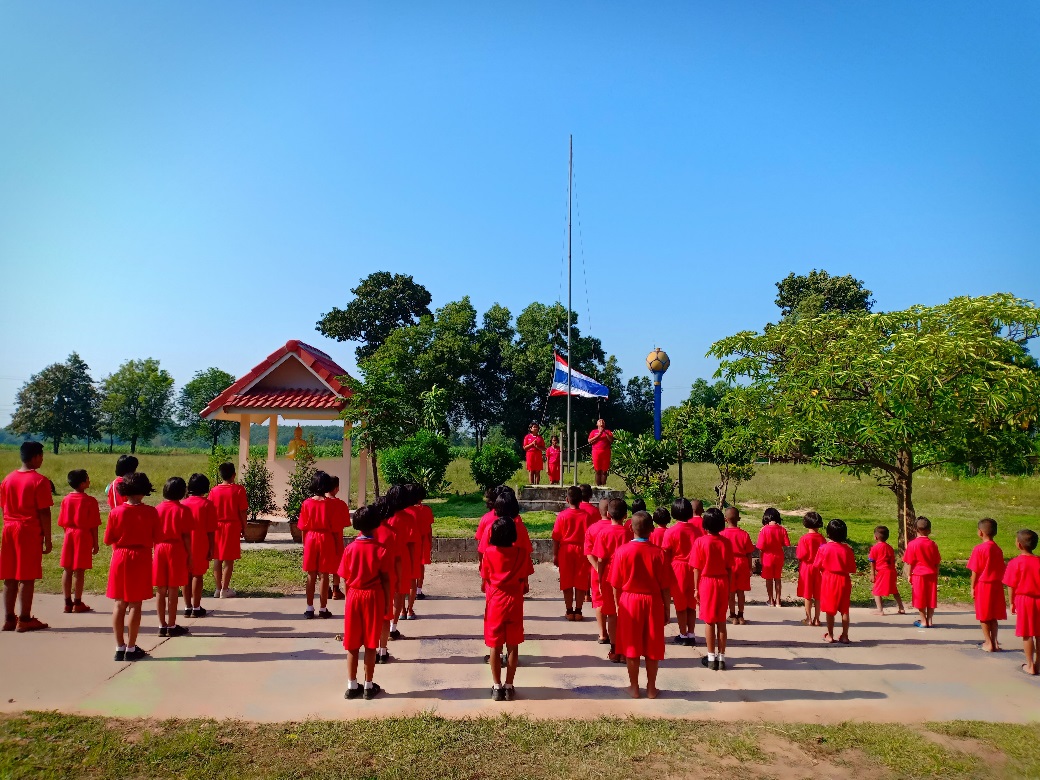 หน่วยที่ 2 ความละอายและความไม่ทนต่อการทุจริต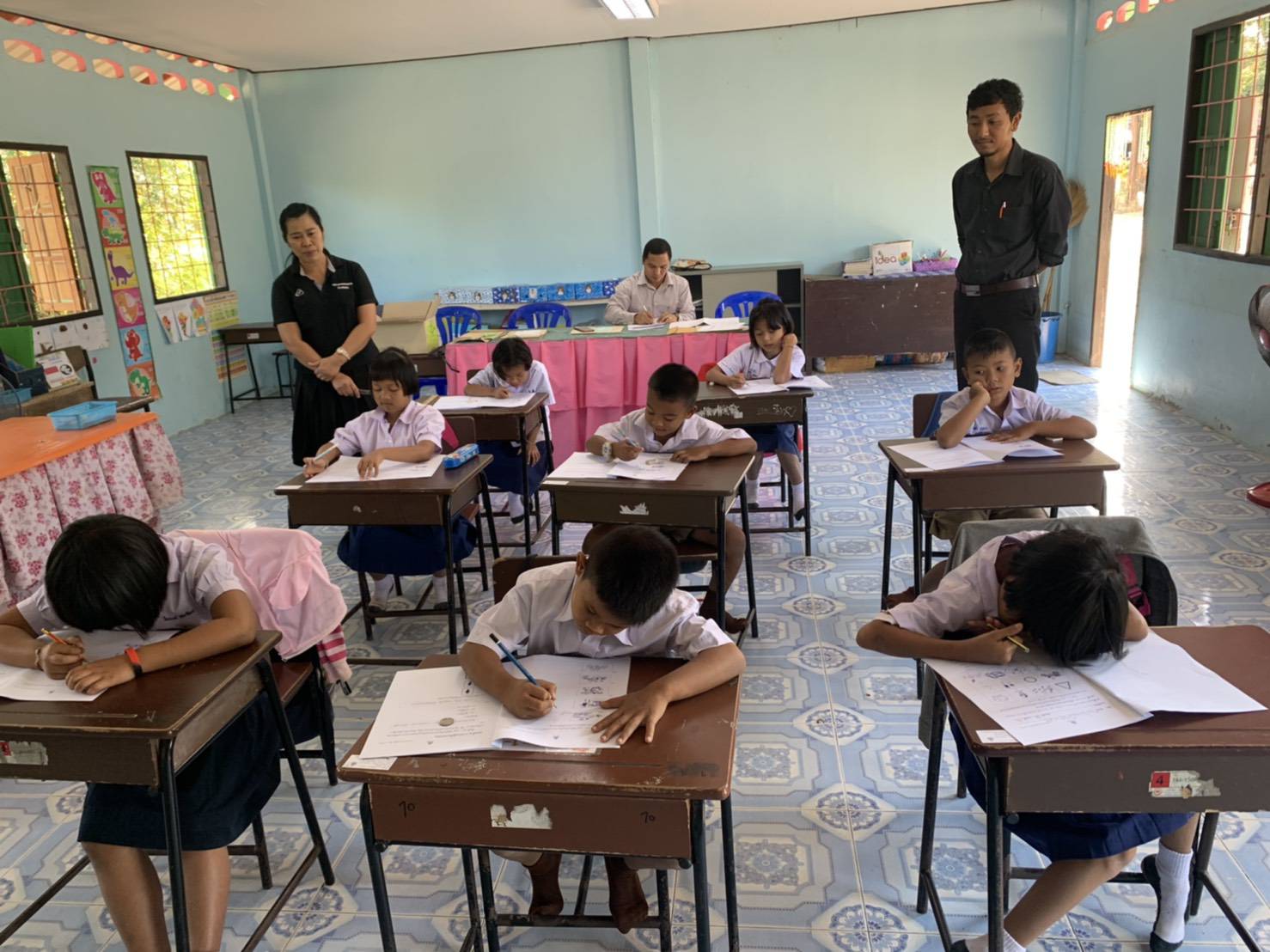 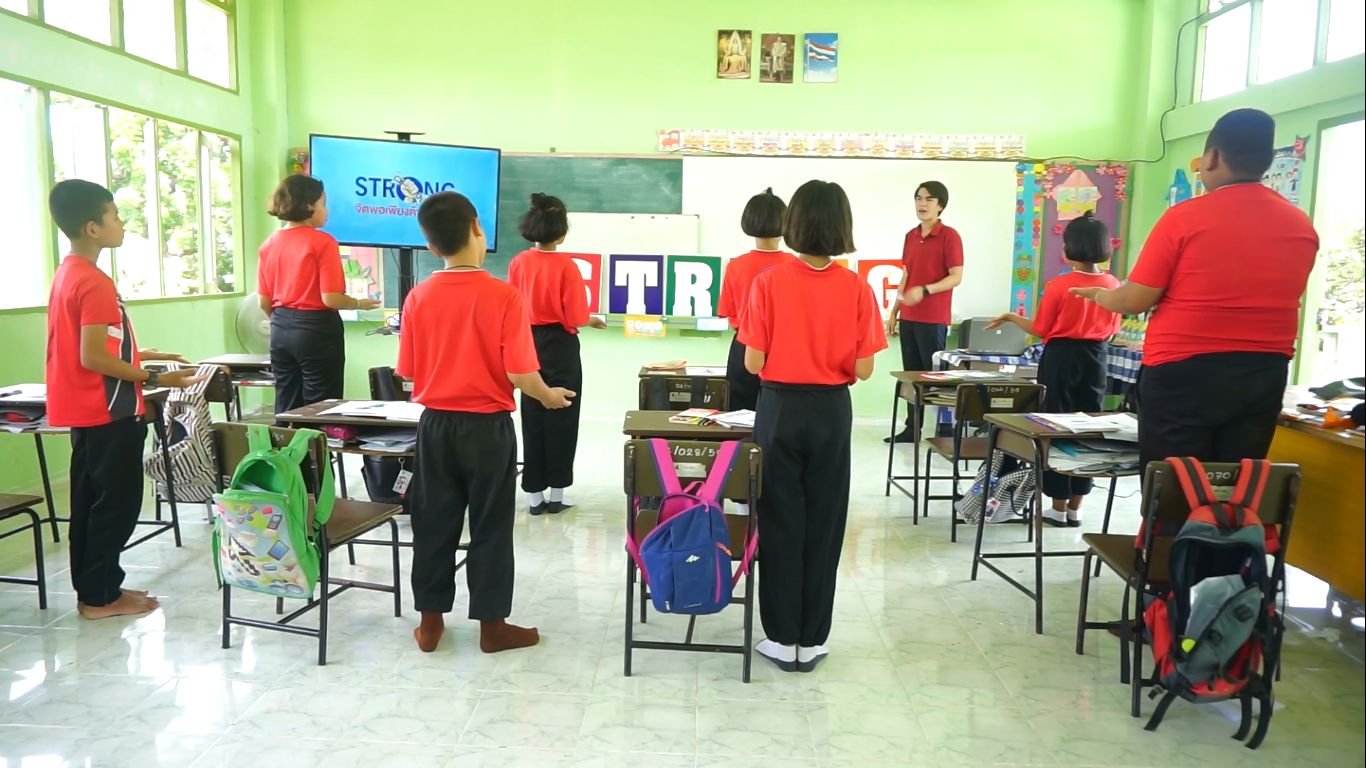 หน่วยที่ 3  STRONG/ จิตพอเพียงต่อต้านการทุจริต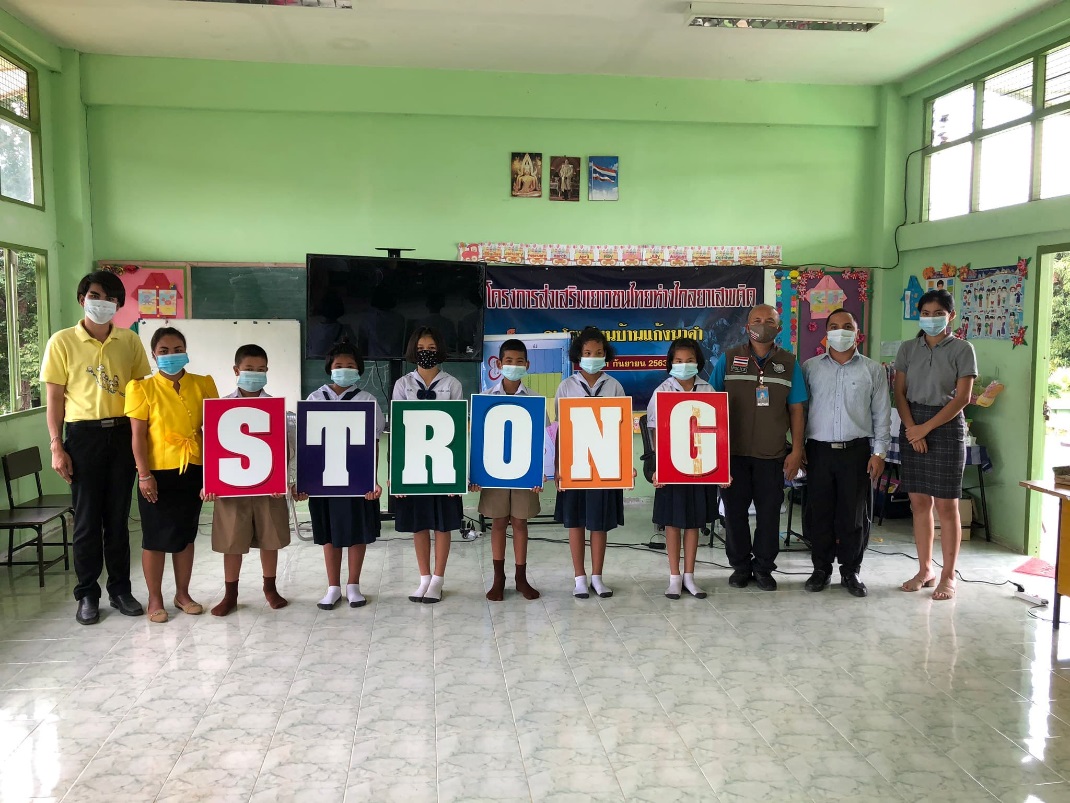 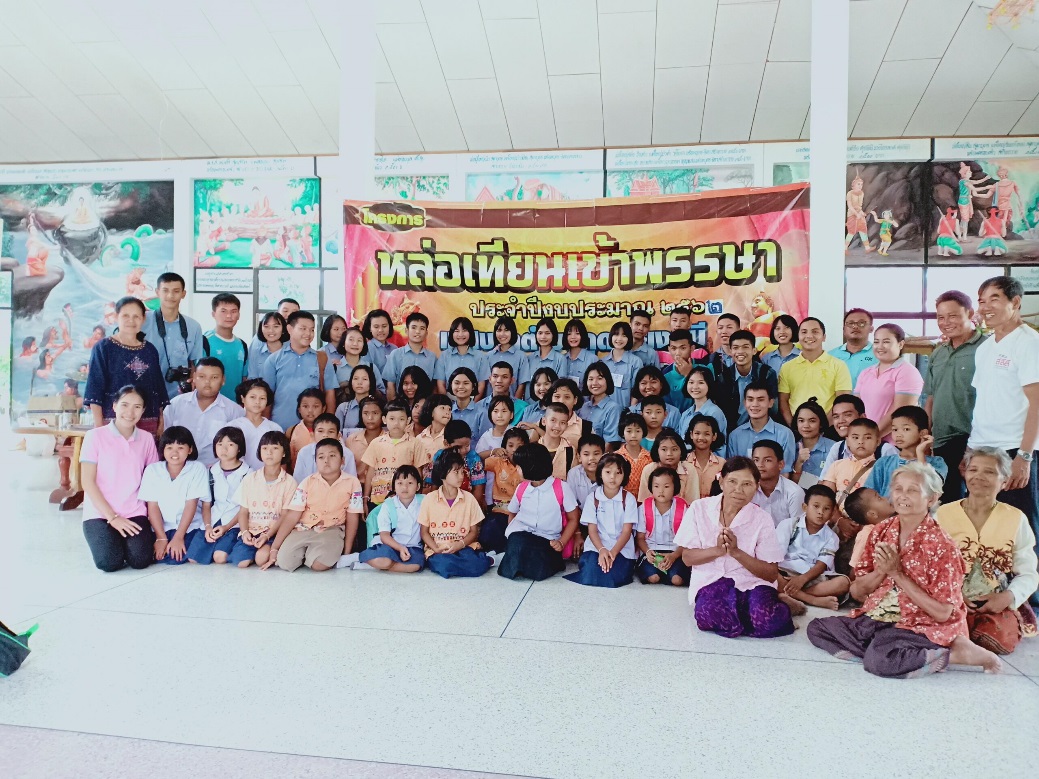 หน่วยที่ 4   พลเมืองกับความรับผิดชอบต่อสังคม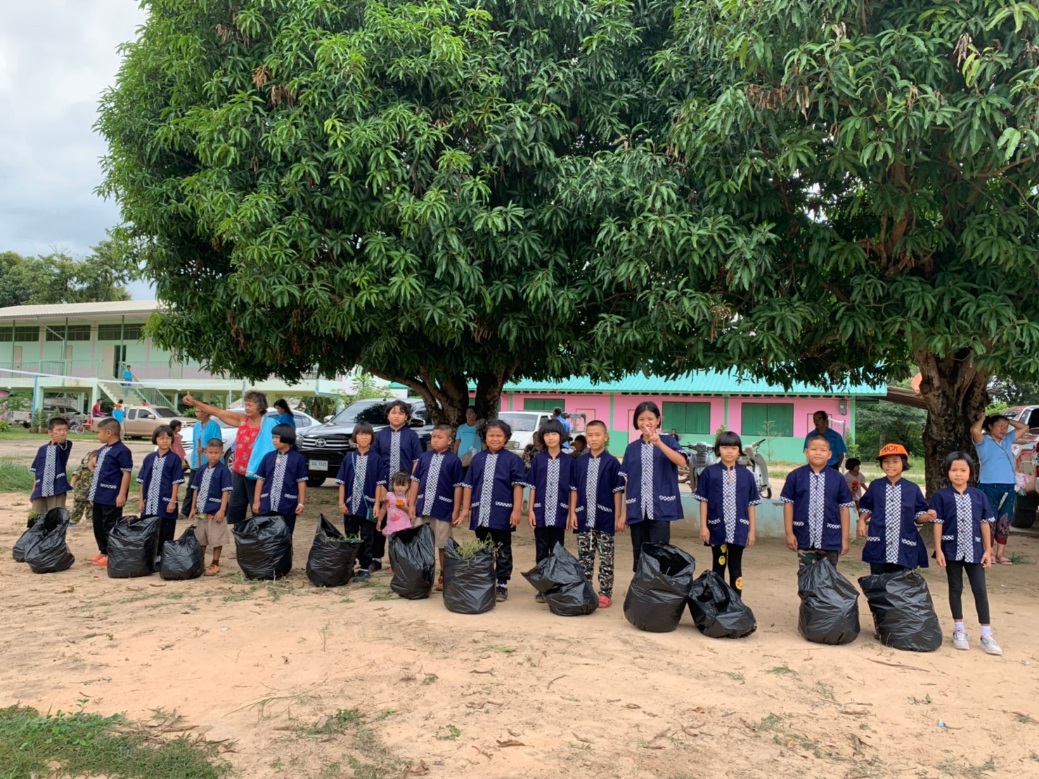 6. M  :  Measurement  การวัดและประเมินผล		กระบวนการตรวจสอบและประเมินผลการดำเนินกิจกรรมโครงการ  หรือการจัดกิจกรรมการเรียนรู้  โดยมีวิธีการประเมินที่หลากหลาย  และการมีส่วนร่วมในการประเมินของผู้ที่เกี่ยวข้องหรือมีส่วนได้เสียในกิจกรรมนั้น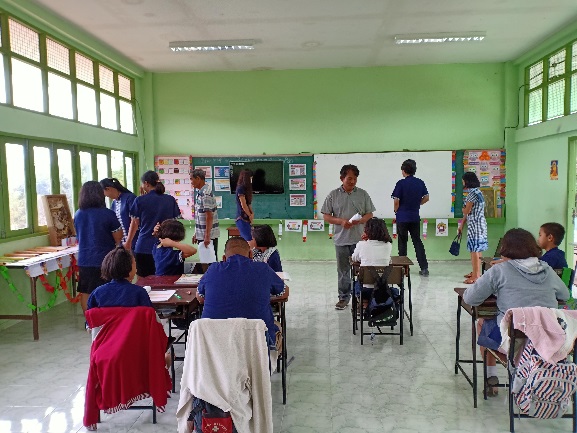 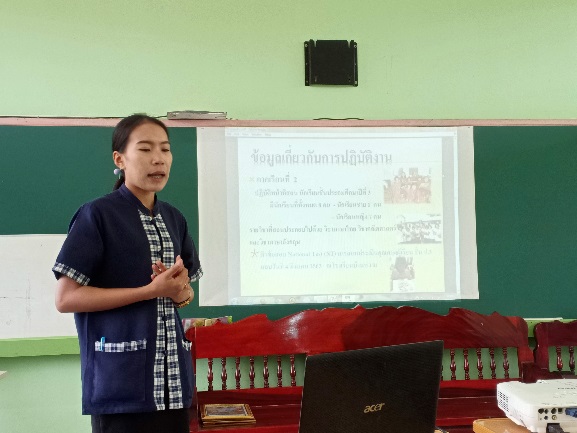 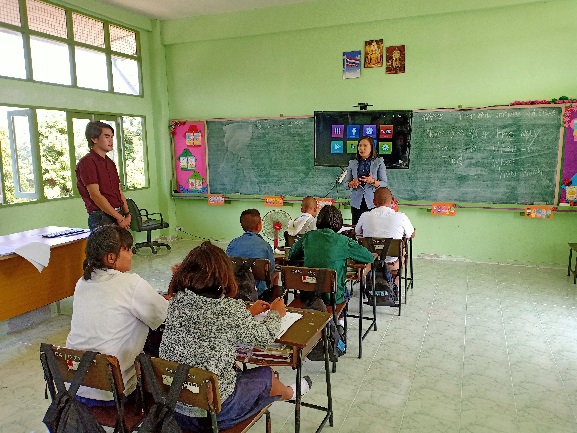 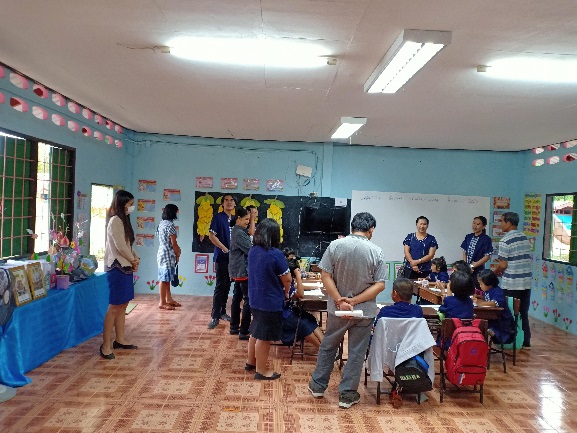 	     2.2.7    ผลการดำเนินการ  ผลสัมฤทธิ์  ประโยชน์ที่ได้รับด้านครู : มุ่งมั่นในการปฏิบัติหน้าที่ในการพัฒนานักเรียนให้มีคุณธรรม จริยธรรมและคุณลักษณะอันพึงประสงค์ พัฒนากระบวนการคิดของผู้เรียนอย่างเป็นระบบ และส่งเสริมให้นักเรียน  เกิดคุณลักษณะอันพึ่งประสงค์ตามหลักสูตรต้านทุจริต เช่น การจัดการเรียนการสอนหน่วยการเรียนรู้เรื่อง STRONG / จิตพอเพียงต่อต้านการทุจริต ซึ่งเป็นการเรียนรู้วิชาการและทักษะต่าง ๆ ที่จำเป็นเพื่อจะได้มีความเกรงกลัวและละอายต่อการประพฤติมิชอบ ไม่ตระหนี่ เป็นผู้ให้ เกื้อกูล แบ่งปัน มีสติยั้งคิดพิจารณาอย่างรอบคอบก่อนที่จะตัดสินใจหรือกระทำการใด
จนกระทั่งเกิดเป็นภูมิคุ้มกันที่ ดีในการดำรงชีวิต  โดยมุ่งเน้นให้ผู้เรียนเกิดคุณลักษณะ 5 ประการ คือ ทักษะกระบวนการคิด มีวินัย  ซื่อสัตย์สุจริต อยู่อย่างพอเพียง และจิตสาธารณะ  และสอดคล้องกับปฏิญญาโรงเรียนสุจริต 3 ข้อ  คือ เราจะร่วมกันป้องกันและต่อต้านการทุจริตทุกรูปแบบ  เราจะปลูกฝังค่านิยมความซื่อสัตย์สุจริตระหว่างโรงเรียนและชุมชน   เราจะสร้างเครือข่ายความซื่อสัตย์สุจริตระหว่างโรงเรียนและชุมชนให้เป็นรูปธรรมและมีความยั่งยืน  ทั้งหมดนี้เพื่อธำรงชาติไทยให้สถิตเสถียรสถาพรตลอดจิรัฐติกาลด้านผู้เรียน : ผู้เรียนมีความซื่อสัตย์ สุจริต มีวินัย ขยัน อยู่อย่างพอเพียง มีจิตสาธารณะ มีความรักชาติ ศาสน์กษัตริย์ รักความเป็นไทย มีความรับผิดชอบ และทำงานร่วมกับผู้อื่นได้อย่างมีความสุข  เกิดคุณลักษณะ 5 ประการ คือ ทักษะกระบวนการคิด มีวินัย  ซื่อสัตย์สุจริต อยู่อย่างพอเพียง และจิตสาธารณะด้านผู้บริหาร : มีความคิดริเริ่ม สร้างสรรค์ เป็นที่ยอมรับ เชื่อถือ และศรัทธาของบุคคลทั้งในและนอกสถานศึกษารวมทั้งหน่วยงานและองค์กรต่าง ๆ ตลอดจน ส่งเสริมกระบวนการจัดการเรียนรู้ของครูผู้สอน	      2.2.8  ปัจจัยความสำเร็จ		1. การสนับสนุนส่งเสริม  ของหน่วยงานต้นสังกัดคือสำนักงานเขตพื้นที่การศึกษาประถมศึกษายโสธร  เขต  2 ในการสร้างความตระหนักในการขับเคลื่อนโครงการโรงเรียนสุจริต  การนิเทศติดตาม  และประเมินผลเป็นระยะ		2. การสนับสนุนของคณะกรรมการสถานศึกษาขั้นพื้นฐาน  และชุมชนภาคีเครือข่าย  ในการสนับสนุนการจัดการศึกษา		3.  การให้ความร่วมมือของครูและบุคลากรทางการศึกษา  รวมทั้งนักเรียนที่เป็นเป้าหมายสำคัญในการพัฒนาคุณลักษณะ  5  ประการของโรงเรียนสุจริต      2.2.9.  บทเรียนที่ได้รับสิ่งที่ได้เรียนรู้คือการสร้างโมเดล  ในการบริหารจัดการสถานศึกษาที่สอดคล้องกับบริบทของสถานศึกษา  แต่การพัฒนาโมเดล  สิ่งที่สำคัญที่สุดคือกระบวนการวงจรคุณภาพ P-D-C-A ในการดำเนินงาน และใช้ทฤษฎีการเสริมแรง ตามเทคนิค 5 ใจ (ให้ใจ ได้ใจ ประสานใจ ให้กำลังใจ และดูแลรักษาใจ)    NAKHUM  Model  เป็นรูปแบบวิธีการที่เหมาะสมกับบริบทของโรงเรียนขนาดเล็ก  ที่ต้องมีการวิเคราะห์ความจำเป็นและความต้องการของสถานศึกษาเนื่องจากมีข้อจำกัดหลายด้านโดยเฉพาะด้านงบประมาณและบุคลากร  